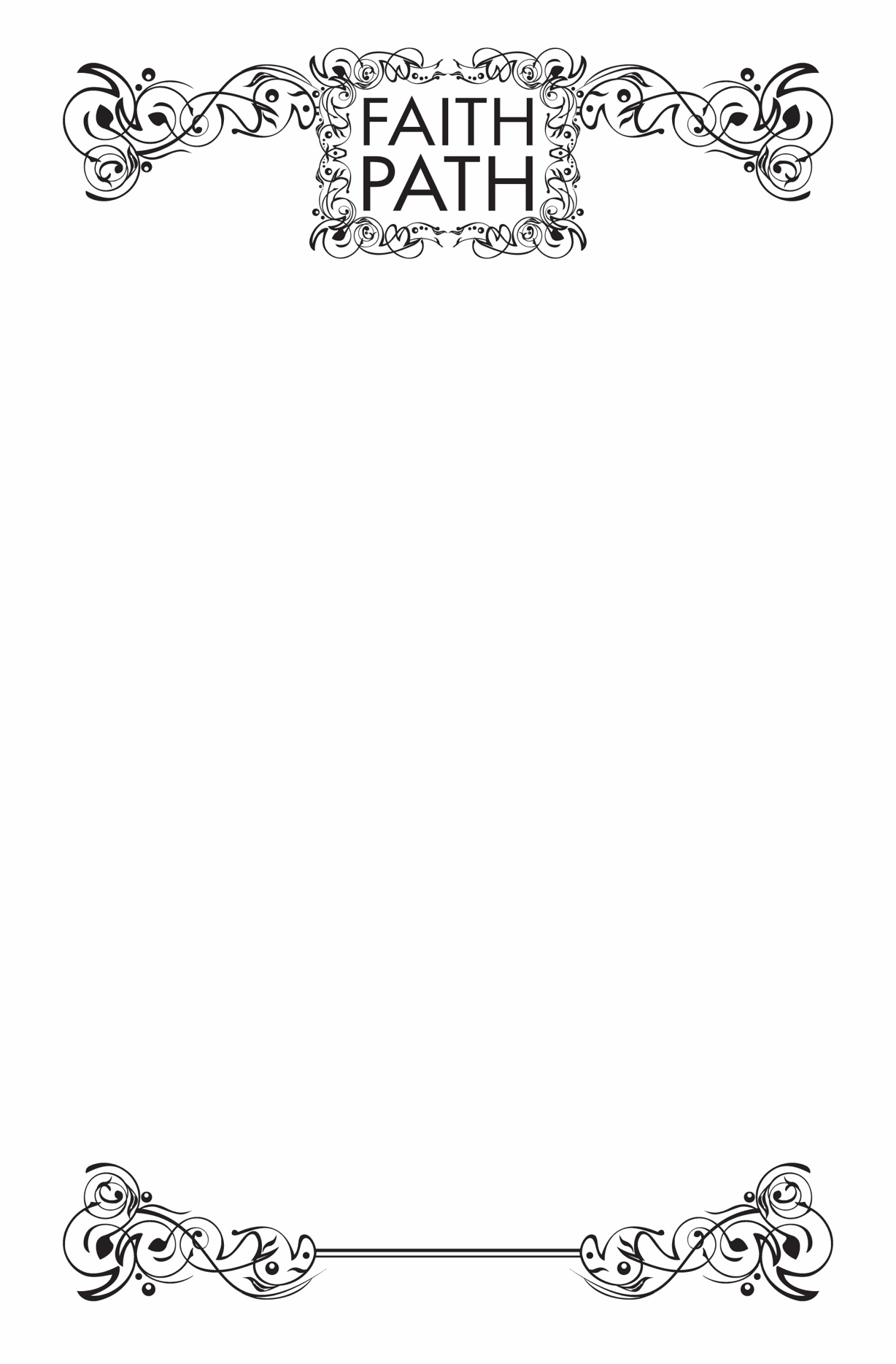 MODESTY:  Have a dialogue with your teen about what modesty means and what they think is modest or not. Coach your child that no matter what someone wears or how they act, they are responsible for their actions and how they treat that person (Romans 14:12). Remind them that though they are not responsible for the sins of others, they are responsible to others (Romans 14:13). Through dialogue with your child, create a plan on how they will be modest in how they dress and how they will respond when others may be immodest.ACCOUNTABILITY:  In addition to you as their parent, encourage your teen to identify a close friend or an adult mentor who shares the same values to help hold each other accountable to protect their sexual integrity.DRAWING THE LINE:  Coach your teen to decide now what he/she will and will not do in a dating or romantic relationship. Discuss the following summary of the natural progression of physical intimacy. Decide together where to draw the line to protect their sexual integrity.    FlirtingSide hugsFrontal hugsHolding handsArms around each otherCuddlingKissingFrench kissingTouching/caressing with clothes onPetting/groping under or without clothesOral sexSexual intercourseDANGER ZONES:  Create a list with your student of strategies that will help them avoid potentially compromising situations. Below is a list of ideas to get the conversation started.Never be in a house with the opposite sex without parental supervision.Stay in family areas of the house.  No going in bedrooms.Doors of the room you are in remain open.Come straight home after a date.  No “parking.”Limit alone time to a set amount to give the relationship breaks.Date only a growing Christian.Only group date as friends until a designated age such as16 or 17 years old.EXIT PLAN:  Create an easy way for your teen to flee a tempting or risky situation. Discuss possible “code language” them might use when calling or texting for a ride home such as “I’m having a great time, but I don’t feel well.” This will alert you that they need to leave without embarrassing them in front of others. If they do use you as an exit plan, be sure to not jump to judgement immediately. You want to be a safe place that they can come to in the future and if you criticize, judge, or demean because they had to contact you, they likely won’t come to you if that situation happens again.   